Pulmonary Contrast- and Non-contrast- Enhanced Computed Tomography Image Registration Based on Multi-resolution B-spline TransformationSupplementary Figures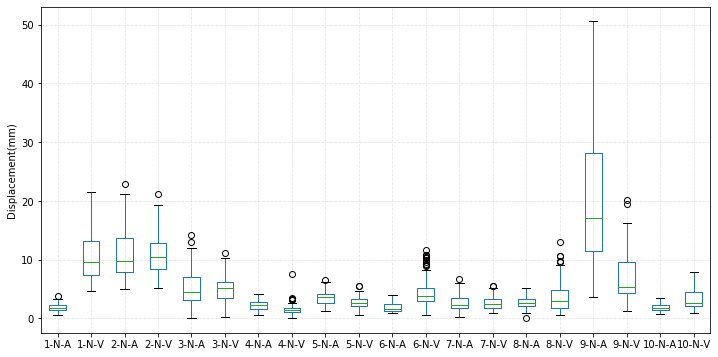 Supplementary Fig. 1 Box diagram of the lung feature point displacements for all 10 cases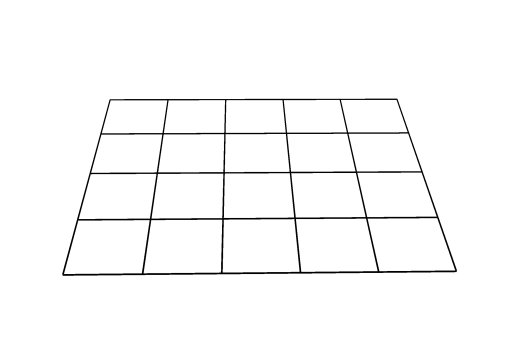 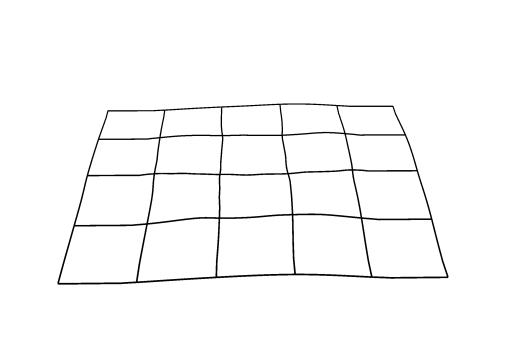 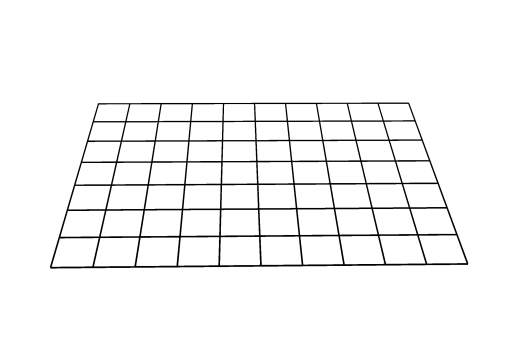 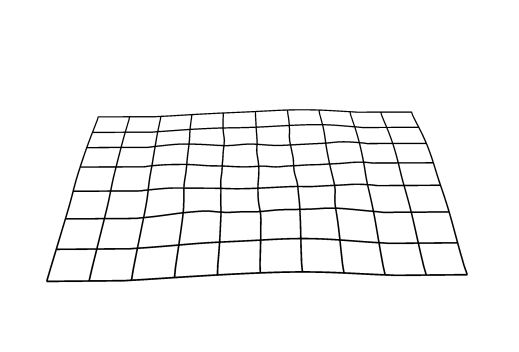 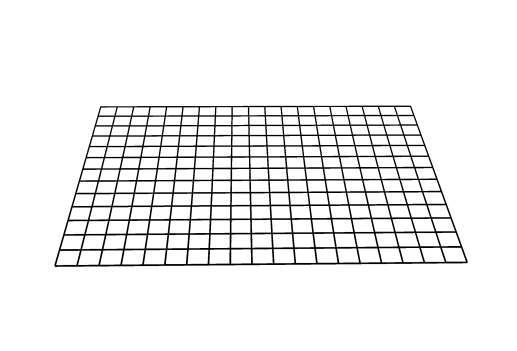 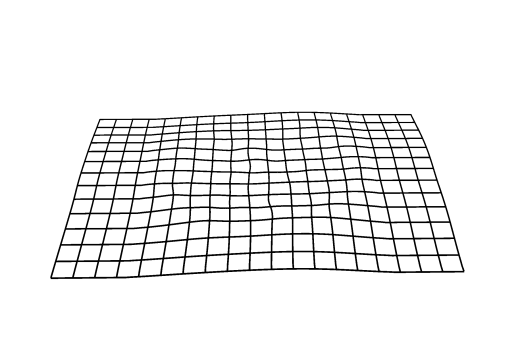 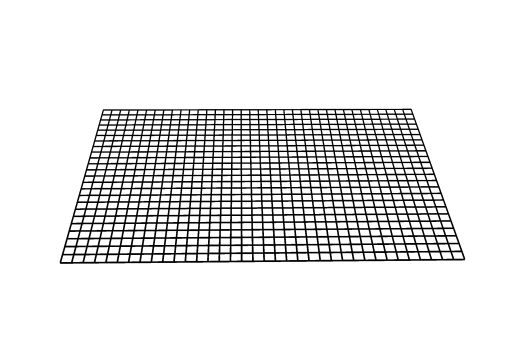 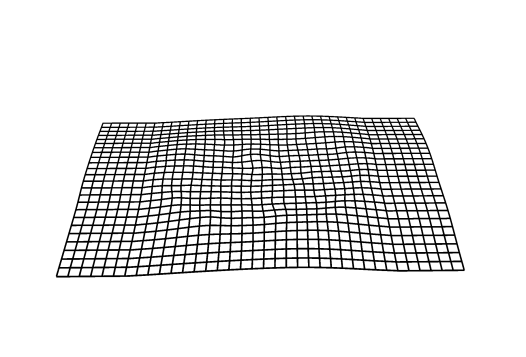 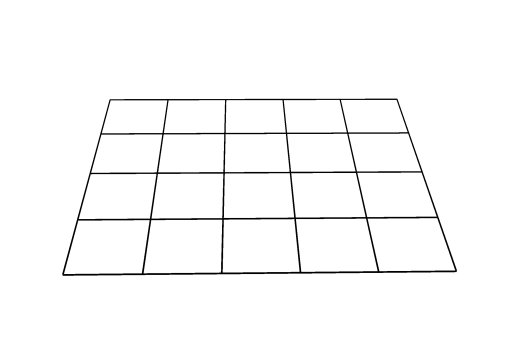 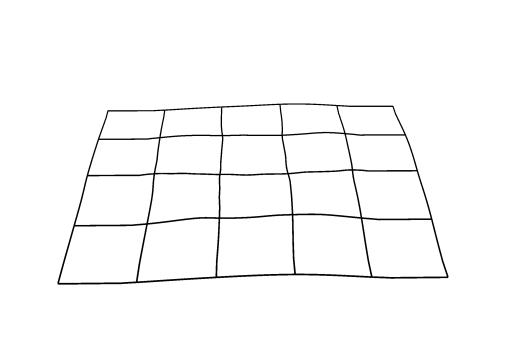 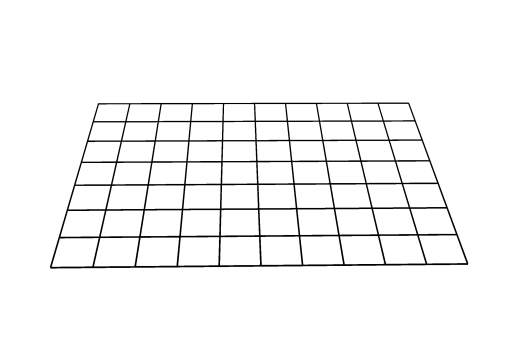 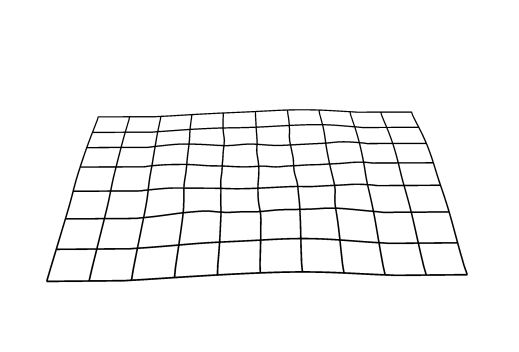 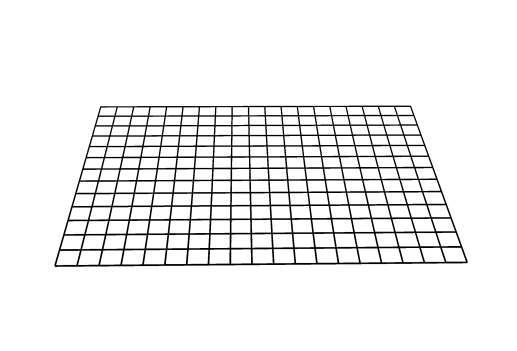 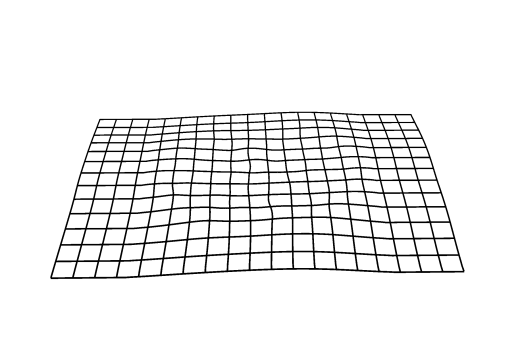 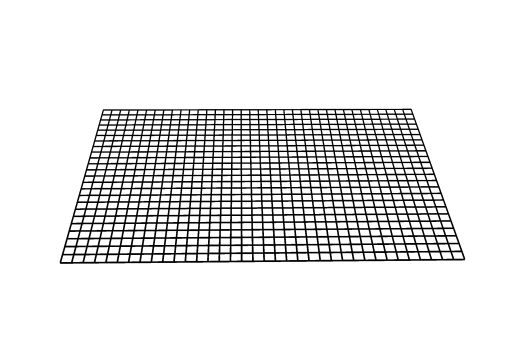 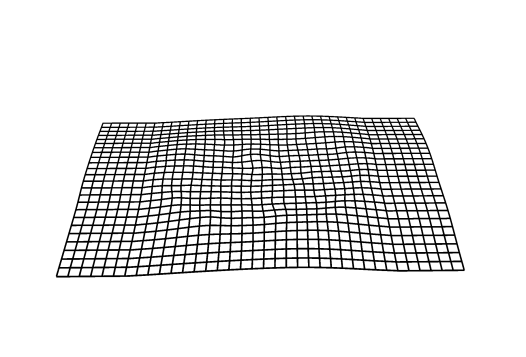 Supplementary Fig. 2 Coarse-to-fine registration for multi-resolution B-spline transformation with resolutions 64, 32, 16, and 8. The first column shows the control grids, while the second column shows the control grids after B-spline transformation.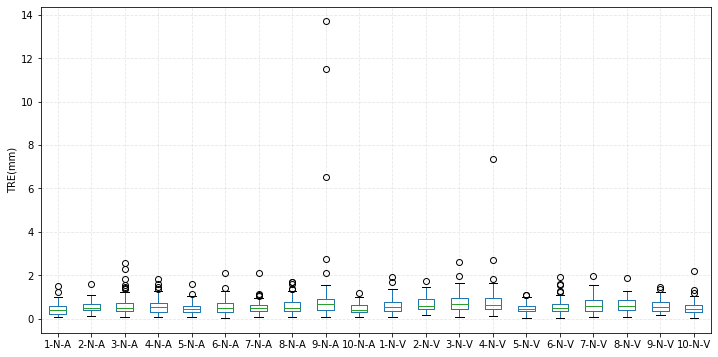 Supplementary Fig. 3 Box diagram of the target registration error (TRE) for each case.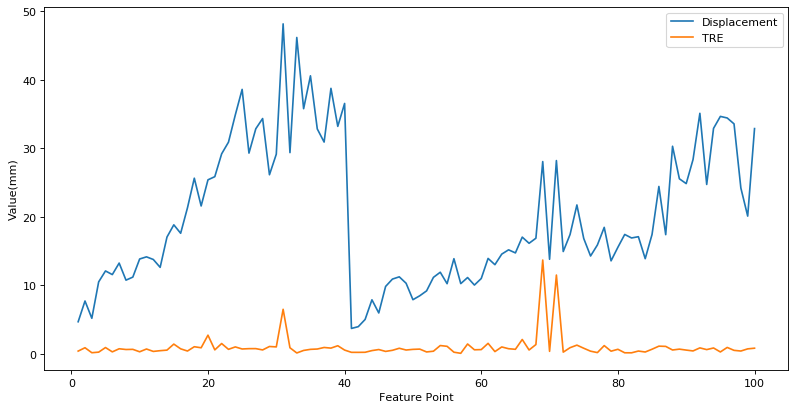 Supplementary Fig.4 Line chart of the displacement and target registration error (TRE) for case 9-N-A.Supplementary Fig. 5 Three-dimensional lung vessel reconstruction of case 9. (a) The green vessel represents the plain scan (C); the red vessel represents the arterial-phase scan (A) before registration. (b) The green vessel represents the plain scan (C); the blue vessel represents the venous-phase scan (V) before registration. (c) The green vessel represents the plain scan (C); the red vessel represents the arterial-phase scan (A) after registration. (d) The green vessel represents the plain scan (C); the blue vessel represents the venous-phase scan (V) after registration.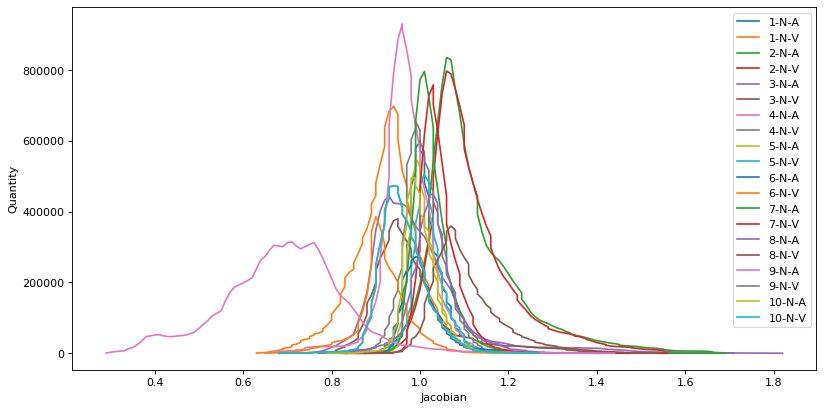 Supplementary Fig. 6 Line chart of the Jacobian determinants for each caseSupplementary TablesSupplementary Table 1. Comparison results (mm) of sampling strategies.Supplementary Table 2. Comparison results (mm) of final control point spacing in multi-resolution strategies.Supplementary Table 3. Comparison results (mm) of final control point resolution in multi-resolution strategies.Supplementary Table 4. Comparison results of similarity measures.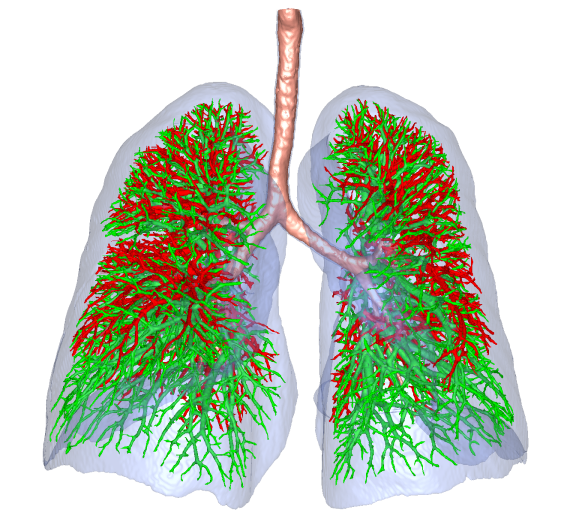 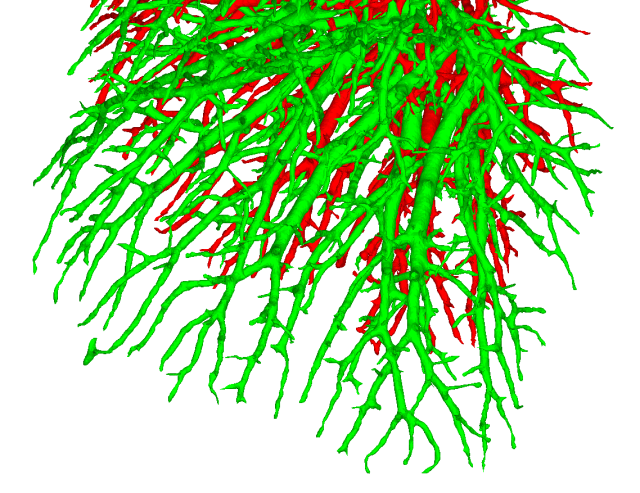 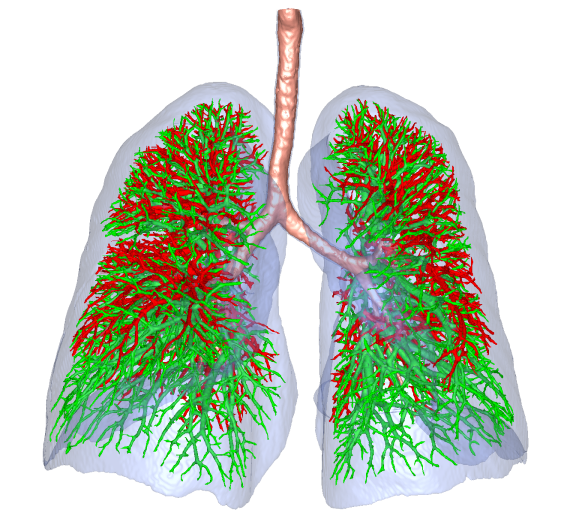 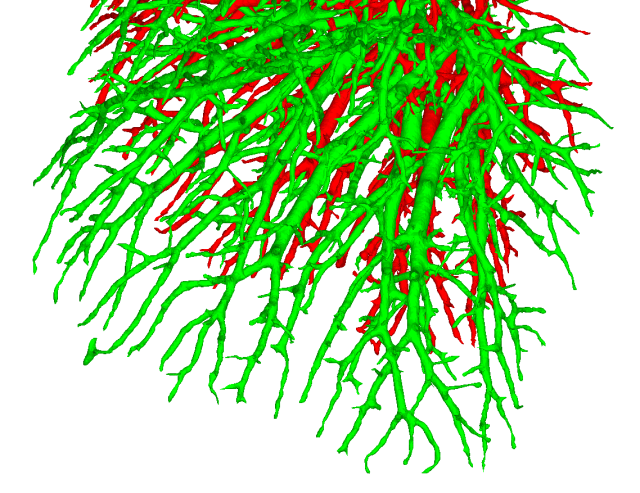 (a)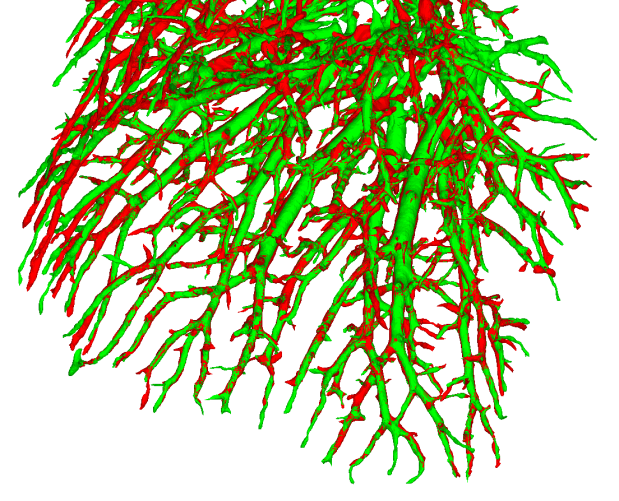 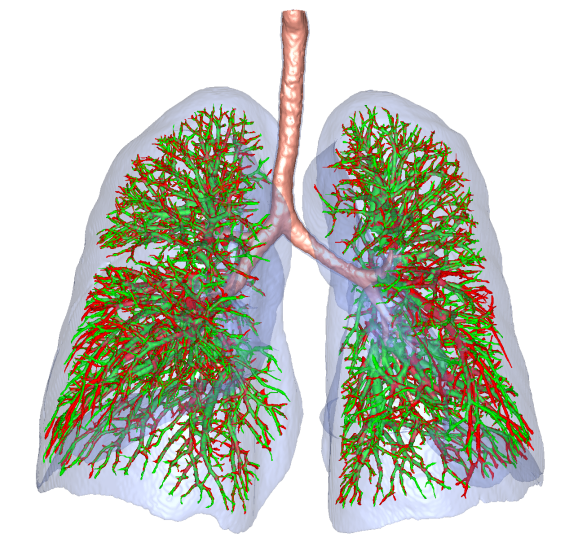 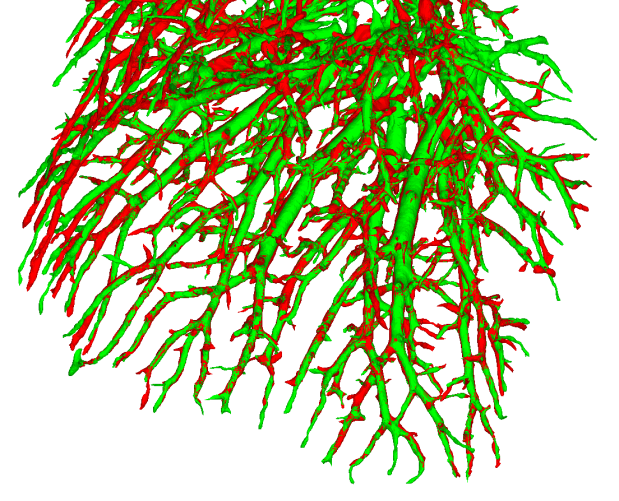 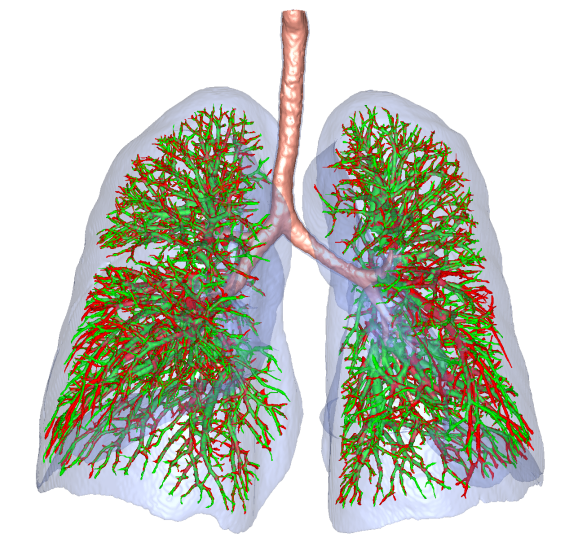 (b)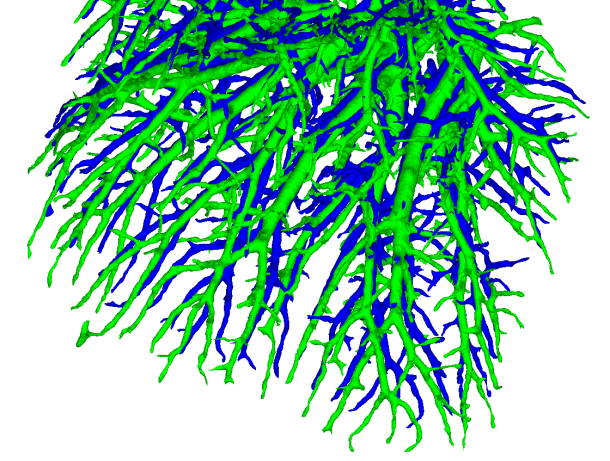 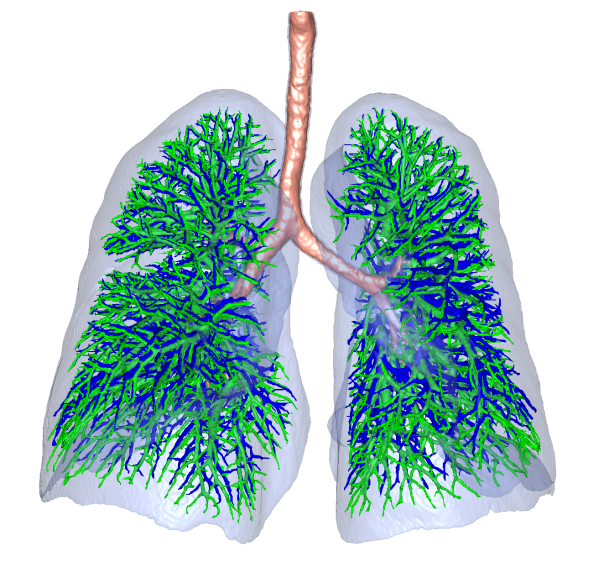 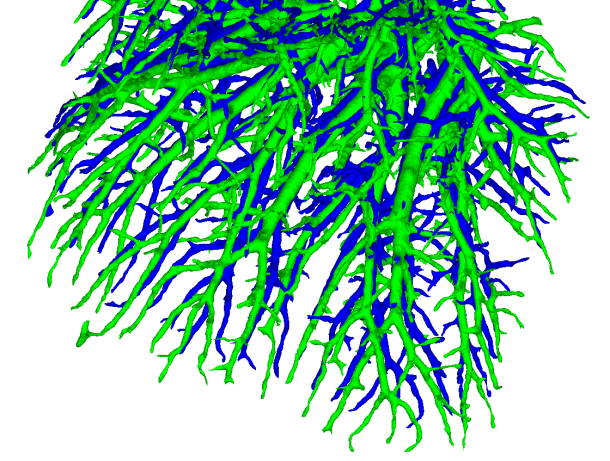 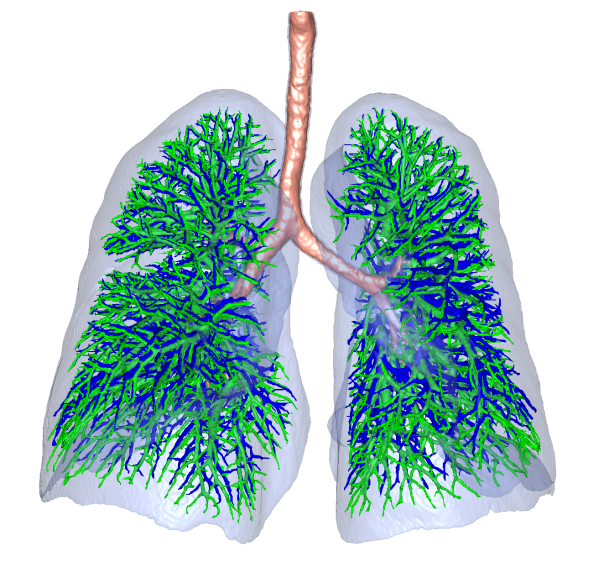 (c)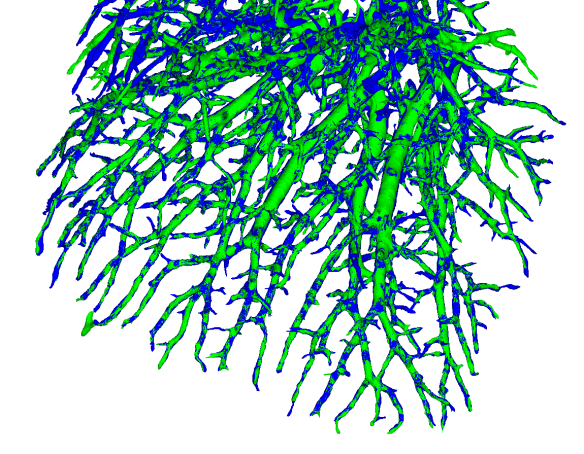 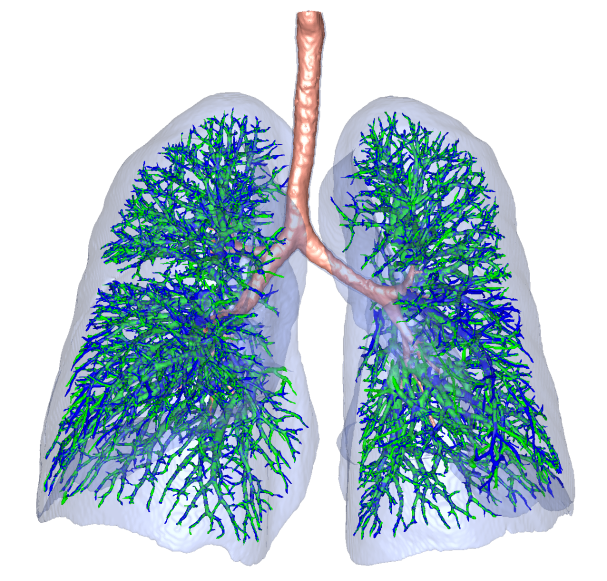 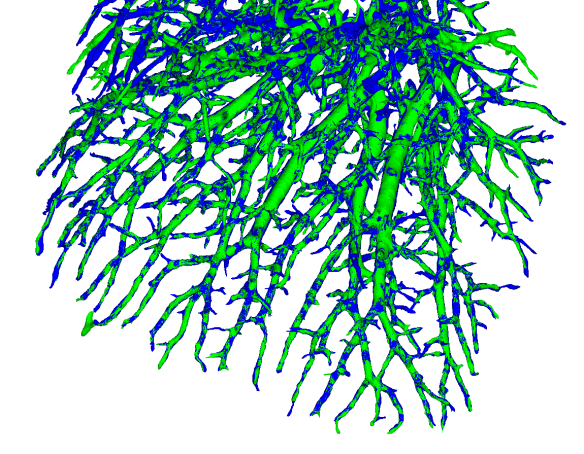 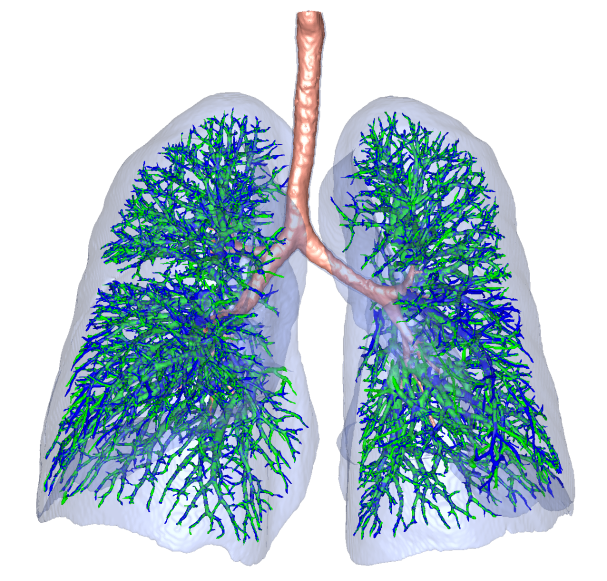 (d)Sampling strategySampling strategyBefore regWithout maskWith maskCase 1N–A1.85±0.600.51±0.260.43±0.27Case 1N–V10.29±3.750.85±0.910.58±0.34Case 2N–A10.87±3.991.05±0.980.53±0.25Case 2N–V10.77±3.100.99±0.850.66±0.34Case 3N–A5.29±3.041.24±1.470.62±0.43Case 3N–V5.08±2.461.15±1.080.75±0.41Case 4N–A2.30±0.820.64±0.390.57±0.35Case 4N–V1.54±0.890.82±0.770.80±0.78Case 5N–A3.69±1.160.67±0.400.48±0.25Case 5N–V2.63±0.960.61±0.350.47±0.22Case 6N–A1.96±0.810.59±0.300.54±0.32Case 6N–V4.48±2.500.94±0.860.55±0.32Case 7N–A2.73±1.320.69±0.510.52±0.27Case 7N–V2.59±1.100.89±0.810.64±0.36Case 8N–A2.69±0.970.64±0.350.59±0.33Case 8N–V3.75±2.801.01±0.910.62±0.32Case 9N–A19.79±10.368.86±7.281.00±1.82Case 9N–V6.97±3.961.00±0.940.58±0.27Case 10N–A1.85±0.520.50±0.210.46±0.24Case 10N–V3.17±1.610.69±0.510.49±0.31All 10 casesAll 10 cases5.52±5.461.22±2.510.59±0.55Final control point spacingFinal control point spacingBefore reg6432168Case 1N–A1.85±0.600.49±0.260.46±0.270.43±0.270.44±0.26Case 1N–V10.29±3.750.92±0.530.69±0.410.58±0.340.58±0.35Case 2N–A10.87±3.991.12±0.730.68±0.390.53±0.250.50±0.35Case 2N–V10.77±3.101.21±0.670.79±0.370.66±0.340.64±0.31Case 3N–A5.29±3.041.06±0.770.68±0.480.62±0.430.63±0.43Case 3N–V5.08±2.461.09±0.760.82±0.450.75±0.410.74±0.44Case 4N–A2.30±0.820.70±0.360.63±0.350.57±0.350.57±0.35Case 4N–V1.54±0.890.96±0.750.82±0.770.80±0.780.80±0.79Case 5N–A3.69±1.160.62±0.290.52±0.260.48±0.250.46±0.27Case 5N–V2.63±0.960.62±0.280.50±0.220.47±0.220.46±0.23Case 6N–A1.96±0.810.64±0.330.56±0.330.54±0.320.51±0.36Case 6N–V4.48±2.500.72±0.370.62±0.300.55±0.320.50±0.30Case 7N–A2.73±1.320.73±0.350.62±0.300.52±0.270.49±0.30Case 7N–V2.59±1.100.74±0.340.68±0.330.64±0.360.62±0.39Case 8N–A2.69±0.970.74±0.350.65±0.350.59±0.330.57±0.35Case 8N–V3.75±2.800.80±0.490.69±0.400.62±0.320.57±0.30Case 9N–A19.79±10.362.27±2.401.41±1.791.00±1.821.09±2.13Case 9N–V6.97±3.961.00±0.790.71±0.510.58±0.270.60±0.28Case 10N–A1.85±0.520.53±0.250.50±0.230.46±0.240.47±0.25Case 10N–V3.17±1.610.67±0.400.55±0.320.49±0.310.49±0.28All 10 casesAll 10 cases5.52±5.460.88±0.820.68±0.590.59±0.550.59±0.61Number Of ResolutionsNumber Of ResolutionsBefore reg3456Case 1N–A1.85±0.600.43±0.260.44±0.260.43±0.260.43±0.27Case 1N–V10.29±3.750.58±0.330.59±0.340.59±0.340.58±0.34Case 2N–A10.87±3.990.54±0.260.53±0.250.53±0.250.53±0.25Case 2N–V10.77±3.100.66±0.340.65±0.340.65±0.340.66±0.34Case 3N–A5.29±3.040.62±0.420.63±0.430.61±0.430.62±0.43Case 3N–V5.08±2.460.74±0.410.74±0.410.75±0.410.75±0.41Case 4N–A2.30±0.820.57±0.340.57±0.340.55±0.340.57±0.35Case 4N–V1.54±0.890.80±0.780.79±0.780.79±0.780.80±0.78Case 5N–A3.69±1.160.47±0.250.47±0.250.47±0.250.48±0.25Case 5N–V2.63±0.960.48±0.220.47±0.220.47±0.220.47±0.22Case 6N–A1.96±0.810.54±0.330.53±0.330.54±0.330.54±0.32Case 6N–V4.48±2.500.55±0.320.55±0.320.56±0.320.55±0.32Case 7N–A2.73±1.320.53±0.260.52±0.260.52±0.260.52±0.27Case 7N–V2.59±1.100.65±0.370.64±0.360.64±0.360.64±0.36Case 8N–A2.69±0.970.59±0.330.59±0.340.59±0.340.59±0.33Case 8N–V3.75±2.800.62±0.320.63±0.320.62±0.310.62±0.32Case 9N–A19.79±10.364.95±8.580.96±1.600.92±1.541.00±1.82Case 9N–V6.97±3.960.58±0.260.58±0.260.59±0.290.58±0.27Case 10N–A1.85±0.520.46±0.240.46±0.240.46±0.240.46±0.24Case 10N–V3.17±1.610.49±0.320.48±0.290.49±0.310.49±0.31Histogram binsHistogram binsBefore reg8163264Case 1N–A1.85±0.600.51±0.350.46±0.290.44±0.260.45±0.24Case 1N–V10.29±3.750.74±0.650.67±0.630.59±0.340.57±0.33Case 2N–A10.87±3.992.80±5.340.82±1.030.53±0.250.51±0.23Case 2N–V10.77±3.102.85±5.351.40±2.760.65±0.340.63±0.32Case 3N–A5.29±3.041.62±2.371.00±1.220.63±0.430.59±0.41Case 3N–V5.08±2.461.59±2.030.97±0.860.74±0.410.73±0.39Case 4N–A2.30±0.820.68±0.390.61±0.360.57±0.340.56±0.33Case 4N–V1.54±0.890.89±0.800.83±0.790.79±0.780.78±0.78Case 5N–A3.69±1.160.68±0.750.47±0.270.47±0.250.48±0.25Case 5N–V2.63±0.960.83±1.010.50±0.270.47±0.220.47±0.20Case 6N–A1.96±0.810.64±0.420.54±0.340.53±0.330.55±0.31Case 6N–V4.48±2.500.65±0.380.59±0.350.55±0.320.55±0.31Case 7N–A2.73±1.320.62±0.340.54±0.290.52±0.260.52±0.25Case 7N–V2.59±1.100.74±0.420.66±0.390.64±0.360.63±0.35Case 8N–A2.69±0.970.86±0.760.63±0.380.59±0.340.58±0.30Case 8N–V3.75±2.801.17±1.380.73±0.430.63±0.320.61±0.31Case 9N–A19.79±10.361.46±2.291.30±2.140.96±1.604.22±7.85Case 9N–V6.97±3.960.70±0.380.64±0.350.58±0.260.57±0.24Case 10N–A1.85±0.520.59±0.330.49±0.280.46±0.240.46±0.22Case 10N–V3.17±1.610.58±0.350.52±0.320.48±0.290.48±0.28All 10 casesAll 10 cases5.52±5.461.06±2.080.72±0.980.59±0.510.75±1.95